Name: __________________________________Functional Kitchen Ceramics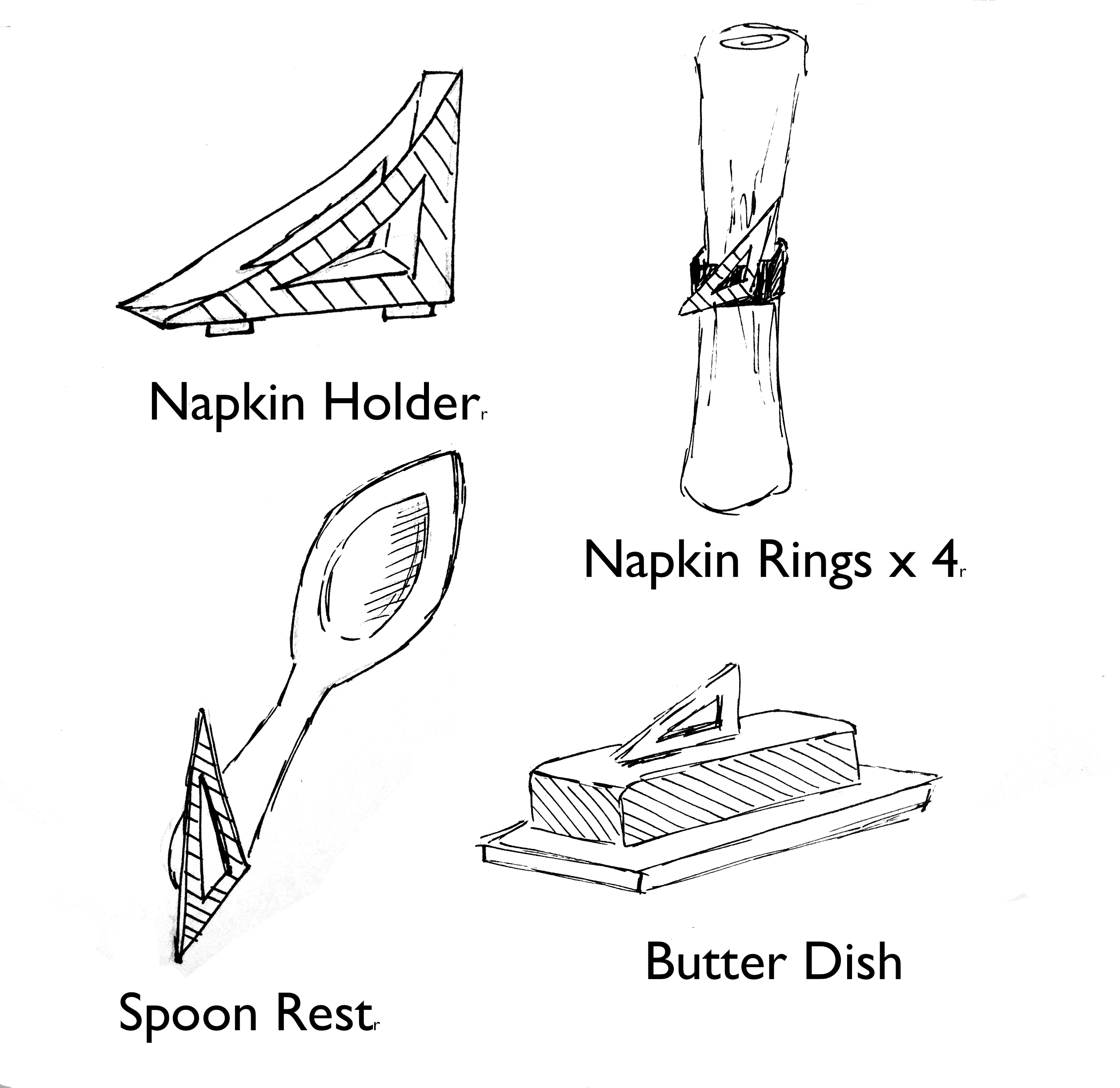 For this project you will create a minimum of 2 of the items in the box at the right.  Choose two of items and design with a strong motif.  Notice the example on the right has a triangle shape with a void that repeats and also has a linear texture that repeats.  You need to complete at least two sets of thumbnails… each with a different motif.Complete the two chosen items.  If time allows, you will be expected to continue making more items as part of the final grade.RubricABCD-FConstruction TechniqueCoils or slabs have been uniformly created and connected to achieve a desire shape. Coils or slabs have mostly been uniformly created and connected to achieve a desire shape. Coils or slabs have somewhat been uniformly created and connected to achieve a desire shape. Coils or slabs have not been uniformly created or connected to achieve a desire shape. Design & MotifThe motif is cleverly integrated into the overall design.  The design is consistent and cohesive.The motif is well integrated into the overall design.  The design is consistent and cohesive.The motif is somewhat integrated into the overall design.  The design is somewhat consistent and cohesive.The motif is not integrated into the overall design.  The design is not consistent and cohesive.Surface QualityThe surface quality has been perfected through shape and through smoothing.The surface quality has been mostly perfected through shape and through smoothing.The surface quality has been worked on carefully through shape and through smoothing.The surface quality has not been worked on carefully through shape and through smoothing.